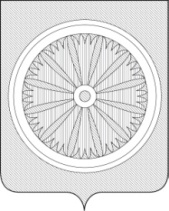 Кемеровская область – КузбассСОВЕТ НАРОДНЫХ ДЕПУТАТОВ ТАЙГИНСКОГО ГОРОДСКОГО ОКРУГАРЕШЕНИЕот 21.10.2021 № 15                        			       Тайгинский городской округОб организации деятельности по обращению с твердыми коммунальными отходами в 2021 годуЗаслушав информацию об организации деятельности по обращению с твердыми коммунальными отходами в 2021 году, руководствуясь статьей 28 Устава Тайгинского городского округа, Совет народных депутатов Тайгинского городского округаРЕШИЛ:Информацию об организации деятельности по обращению с твердыми коммунальными отходами в 2021 году принять к сведению.2. Опубликовать настоящее решение в «Сборнике правовых актов Совета народных депутатов Тайгинского городского округа», в газете «Тайгинский рабочий», разместить на официальном сайте Совета народных депутатов Тайгинского городского округа.3. Контроль за исполнением настоящего решения возложить на комиссию Совета народных депутатов Тайгинского городского округа  по  благоустройству, строительству, управлению жилищно-коммунальным хозяйством и муниципальным имуществом (Асташкин М.П.).Председатель Совета                                                       В.М.БасмановИнформация об организации деятельности по обращению с твердыми коммунальными отходами в 2021 годуНа основании пункта 1 статьи 24.6 Федерального закона от 24.06.1998 №89-ФЗ «Об отходах производства и потребления» и соглашения от 22.11.2018 об организации деятельности по обращению с твердыми коммунальными отходами на территории зоны «Север» Кемеровской области, заключенным с министерством жилищно-коммунального и дорожного комплекса Кемеровской области по результатам конкурсного отбора, «Чистый город Кемерово» является региональным оператором по обращению с ТКО в зоне деятельности «Север» Кемеровской области и оказывает услуги по обращению с твердыми коммунальными отходами на территории Тайгинского городского округа. Региональный оператор обязан осуществить: сбор, погрузка, транспортировка на территории Тайгинского городского округа. Транспортирование, обработка, утилизация, обезвреживание, захоронение твердых коммунальных отходов согласно территориальной схемы обращения с твёрдыми коммунальными отходами производится  на территории полигона МУП «Полигон–Сервис» в пгт. Яшкино. В обязанности регионального оператора входит транспортировка и утилизация только твердых коммунальных отходов.Ежегодно специалистами администрации совместно с представителями регионального оператора «Чистый город Кемерово» проводится инвентаризация контейнерных площадок. В . проведена очередная инвентаризация контейнерных площадок Тайгинского городского округа. По итогам инвентаризации актуализирован реестр мест (площадок) накопления ТКО (276 площадок, на которых установлено 427 контейнера). По результатам обследования контейнеров на состояние пригодности использования производится замена старых контейнеров на новые.С 2019 года на территории Тайгинского городского округа имеется необходимость по оборудованию контейнерных площадок в соответствии со всем требованиям к размещению и обустройству в соответствии требований СанПин, ГОСТ и других законодательных и нормативных документов. Это требует большие финансовые затраты на строительство новых и приведение в соответствие существующих контейнерных площадок. В текущем году областной программы на оборудование площадок не предусмотрено. Ежедневно сотрудниками управления ЖК и ДХ администрации ТГО осуществляются выезды по местам накопления ТКО согласно реестру, а также по заявкам жителей. Проводится проверка работы организаций по содержанию контейнерных площадок, а так же работа регионального оператора по вывозу ТКО. Основной проблемой деятельности по обращению с коммунальными бытовыми отходами являются услуги, не входящие в тариф регионального оператора, а именно затраты на содержание контейнерных площадок, обслуживание контейнеров (дезинфекция, ремонт, покраска), ликвидация несанкционированных свалок, уборка и вывоз мусора, брошенного возле контейнерных площадок после уборки огородов. Все эти расходы лежат на  местном бюджете Тайгинского городского округа.